Tuesday 14th March 2023Dear Parent/Students,This is a letter to make you aware of the show dates and extra rehearsals for ‘ A Monster Calls' which will be performed in our theatre.Show WeekThursday 15th June 2023- Dress Rehearsal - 5pm-8pm (£5) Friday 16th June 2023-7pmSaturday 17th June 2023 -7pmAll students will be required to be at NAPA 1 hour before the production.Please note if you are missing from the dress rehearsal you will not be allowed to do the show.There will be two extra rehearsals for this show:Saturday 20th May -1.30pm-6pm (£5) Saturday 10th June -1.30pm-6pm (£5)If you cannot make either of these rehearsals, please let me know as soon as possible.	·Many Thanks, Jenny WaltersEmail: Jenny.walters@northernacademy.org.uk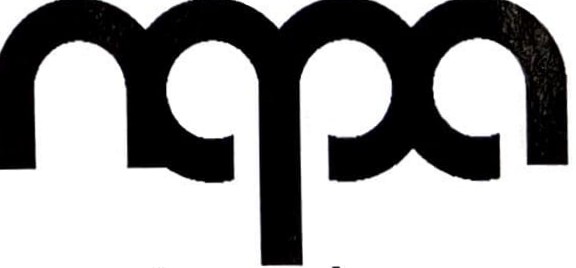 the northern academy of performing arts